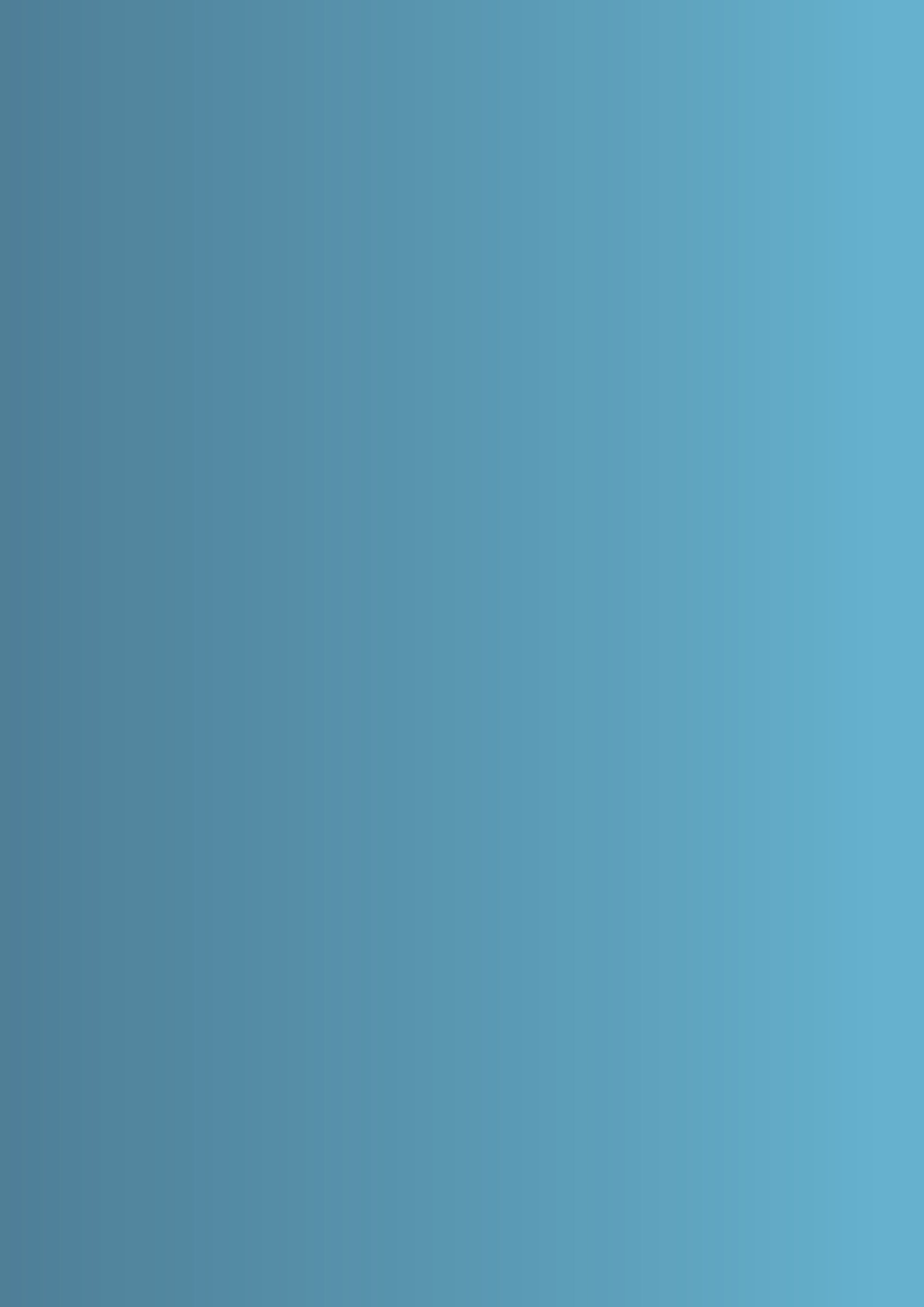 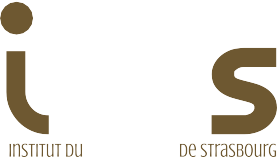 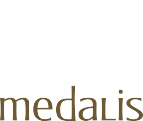 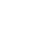 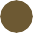 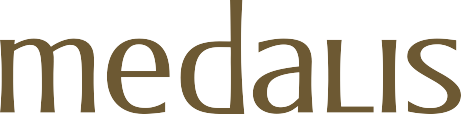 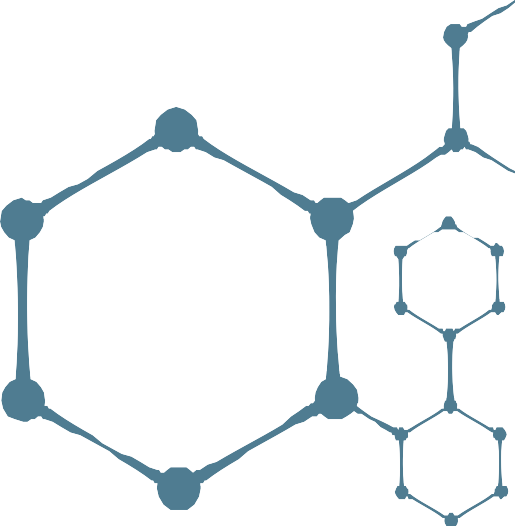 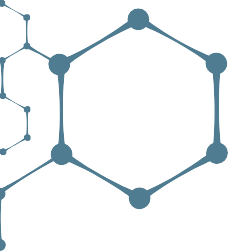 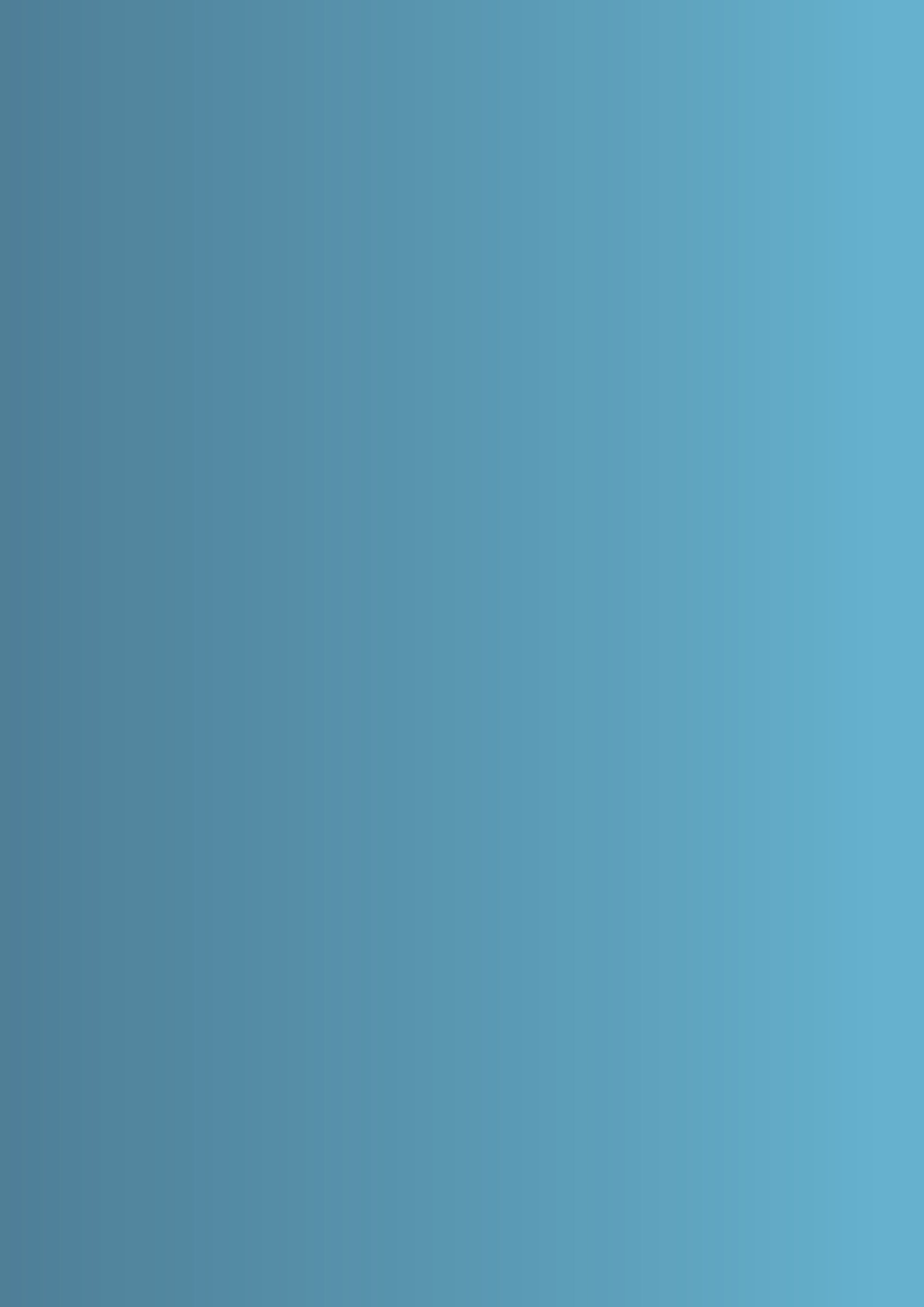 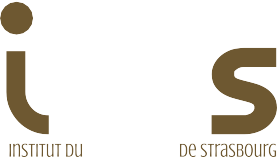 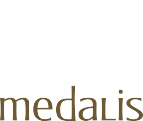 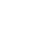 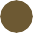 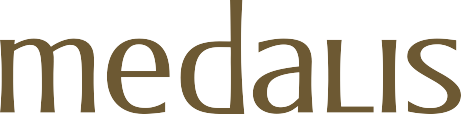 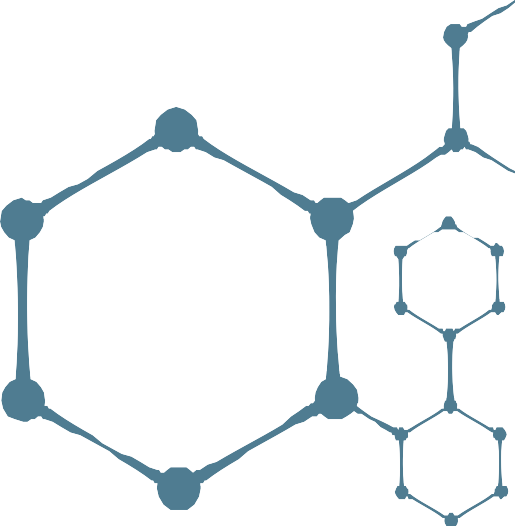 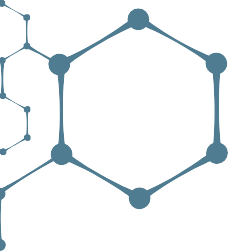 Instruction for Authors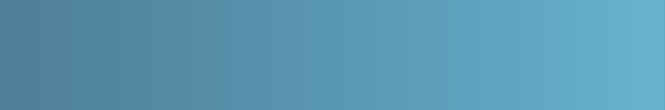 The Strasbourg Drug Discovery and Development Institute (IMS) is based on 3 pillars federating research activities (Medalis), training (EURidis) and innovation / technology transfer (INEdis), all centered on the discovery and development of new drugs.Twelve academic research teams form the IMS, each providing conceptual and technological bases for therapeutic innovation and having demonstrated previous activity of valorization / transfer. Thanks to a recognized fundamental research activity and an integral part of national and international networks, IMS aims to develop ﬁnalized projects from the entire Strasbourg scientiﬁc community, ranging from in silico studies to setting up of preclinical studies, the creation of intellectual property, the setting up of industrial partnerships and the creation of companies. The ﬁeld of interest focuses on small molecules and peptides for therapy, diagnosis and inherent technologies.Website : https://ims.unistra.fr/ELIGIBILITYThe Medalis call for proposal is willing to ﬁnance several excellent research projects dealing with development of active molecules/new concepts in any therapeutic areas. Are also eligible technological projects/ development of original cellular in vitro or in vivo animal models, which could accelerate the development of innovative therapeutics and diagnostic. The project must have a short/medium term strategy of patent(s) applications and/or start-up creation.The project must include at least one of the Medalis partners listed in appendix 1. The principal investigator must be member of one of the Medalis team. Collaborations with researchers outside of these teams are possible but will be funded through the principal investigator (no money transfer).Priority will be given to the most innovative project(s) and those, which mark a break with everything that preceded them. Projects already benefiting, or downstream, a SATT/CNRS maturation, are ineligible for the IMS call for projects.Remember that a project is more appreciated if it has a multidisciplinary nature and that several IMS leaders are involved.FORMATA single PDF has to be sent to Ghislain AUCLAIR via email : gauclair@unistra.frGRANTMedalis offers the possibility to finance two types of projects :Exploratory grant : Maximum 75k euros over 12 months Consolidated grant : Minimum of 2 teams including a least 1 Medalis team, for a maximum of 18 months and maximum 300k euros The grant must be exclusively used to fund the selected project. Grantees undertake to present the project once a year to the Scientiﬁc committee (CS).An “Exploratory” project is a project without proof of concept or patent filing. It allows to explore a new concept and analyze its possible valorization.A “Consolidation” project can follow an exploratory project which proves promising. A “Consolidation” project can also be directly submitted if preliminary results have already been obtained. The eligibility criteria of a “consolidation” project include the achievement of a proof of concept at least in vitro, as well as the patentability/valorization study of the project results (to be provided with the file).Renewal of the subvention can be authorized pending consumption of at least 90% of the inital subvention.ELIGIBILITY COSTS o  Operating costs (consumables, reagents, animals etc…)o  Mission expenses related to the project (travels, etc…)o  Equipmento  Subcontract costs (externalization of experiments, production etc...)Recruitments on temporary work contract (post-docs, engineers but not PhD students…) of persons who are strictly assigned to the project can be authorized only after using the human manpower of the IMS engineer team (see appendix 2).PLANNING AAP 2024 : deadline – 26th June 2024, 20pm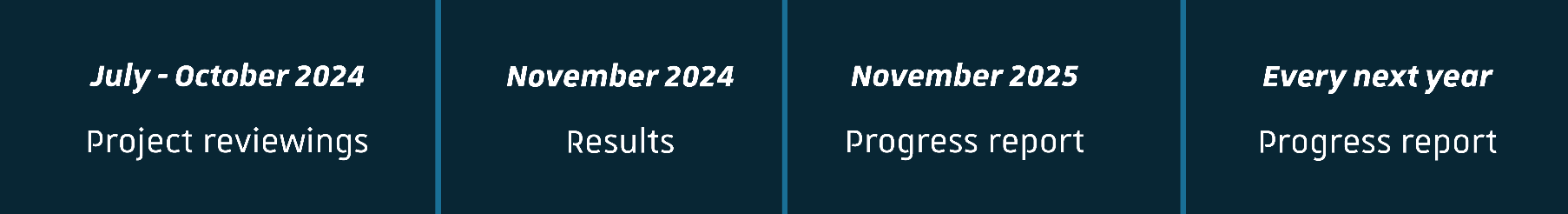 The project has to be written in English and mention the following items : Project abstract (maximum 250 words)Project description (maximum 5 pages)Duration in months as well as starting & ending dates Project already funded by Medalis (Yes or No)Please, indicate the remaining funding amount at the date of the submission, and if the project started with the DDD challenge. If yes, please join a short summary of the last phase of the project as an appendix Total cost of the project : Amount requested from Medalis : Collaboration with Medalis Partners (see appendix 1) :Collaboration with other partners (names, institutions, cities, countries) :Other financial support(s) granted to this project (Name, amount, period) : Don’t forget to mention the referees we should no contact due to conflict of interest ! Please include in the description : the scientific background (including preliminary data and proposed innovation), the medical need, the competition, the interdisciplinary character of the project, the expected results, the envisioned transfer.Specifically for Technological project, please include : Who are the intended users, for what type of application projects, what possible benefits for the IMS.Decision tree (work package, go/no go, timeline, cost/work package, alternatives in case of no go…)Go / No GoFinancial summary of the project (see Appendix 3) APPENDIX 1 : Medalis partnersAPPENDIX 2 : IMS engineer teamBIOLOGY Cellular & BiologyCell culture (adherent lines, stem cells in suspension, primary culture)Culture of brain organoidsHistology (vibratome and cryostat sections)Immunohistochemistry & immunoﬂuorescenceTransfection (JET PEI, Mirus) & Infection (lentivirus)Production & puriﬁcation of proteinsAngiogenesis testELISA, MTT, MTS, Western Blot Flow cytometry (FACS & Macs Quantify)Duolink (ligature proximity test)Xcelligence (proliferation and migration test)In Vivo ModelsCancer models (brain tumors, breast tumors, metastases, Multiple sclerosis, Inflammation)PainBiodistributionMolecular Biology & Biochemistry RTqPCR, cloning, site-directed mutagenesisCHEMISTRYMedicinal chemistry, chemistry of fluorine, sulfur & phosphorusPurificationChromatography on silica gel (manual and automated), distillation, recrystallizationAnalyzesNMR (1D and 2D), HPLC, GC, MS, IR, LC/MSSoftware NMR (1D & 2D), HPLC, GC, MS, IR, LC/MSPROTEOMICProteomic Analysis by Mass Spectrometry Sample preparation : Electrophoresis gels, gel digestion, protein assay, cell lysis, tryptic digestion, puriﬁcation, desaltingMass spectrometry : LC-MS/MS, timsTOF Pro, Q Exactive HF-X, label-free quantiﬁcation (spectral count and XIC), de novo analyzesSoftware : HyStar, otof Control, Xcalibur, Chromeleon, Mascot, Proline, Skyline, MaxQuantMICROFLUIDICMicromanufactureCAD (Clewin, Autocad)Photolithography (MJB3) of negative and positive photoresistsMicroengravings on glass in RIEMicropatterning of cells on glass coverslipsManufacture of microﬂuidic chips in PDMSCoupling micropatterning and microﬂuidsMicrofluidicCell cultures and co-cultures in microﬂuidic chipsMicroﬂuidics of dropsAnalyzesImageJMatlabGraphpad PrismOthers3D printsMicroengravingsLaser cuttingArduinoThe cost of the Innovation engineer does not include the cost of his operating costs (use of platform, materials, etc.) which must therefore be duly budgeted in the financial request and sent to his manager. If human resources (CDD) are planned with the financing request, specify why it is necessary in addition to an IMS engineer (CDI).Financial summary of the project  : Academic leader nameSignatureTitle of project / AcronymAmount leader name EmailPhoneCompany leader name Email PhoneDuration in monthsStarting date expectedEnding date expected Project already funded ? If yes, by who ?Other IMS parteners Other parteners Links with Medalis projects ?Partner MedalisNameEmailUnit1Sylviane MULLERSylviane.muller@unistra.frUMR 72422Christopher MUELLERc.mueller@ibmc-cnrs.unistra.frUMR 35723Dominique BONNETdominique.bonnet@unistra.frUMR 72004Frédéric BIHELfrederic.bihel@unistra.frUMR 72005Frédéric SIMONINfrederic.simonin@unistra.frUMR 72426Françoise DANTZERfrancoise.dantzer@unistra.frUMR 72427Alain WAGNERwagner@unistra.frUMR 71998Dominique BAGNARDbagnard@unistra.frERL 13219Pascal VILLApvilla@unistra.frUAR 328610Sarah CIANFERANIsarah.cianferani@unistra.frUMR 717811Frédéric BOISSONfrederic.boisson@iphc.cnrs.frUMR 717812Alexandre DETAPPEa.detappe@icans.euUMR 7178Academic partnerCost in euros (with VAT)Operating costsPlatform costs (ex : chemistry = 500€ / month)Equipment costs (Equipment is defined for material costs > 4000 euros HT per unit. A quote has to be sent with the application form for equipment cost > 20 000 euros HT). Please, indicate a name and a referenceEquipment 1Equipment 2Equipment 3Subcontract costsTravel costsPersonnel costPlease, indicate the position title (post-doctorate,..)TOTAL PROJECT Partner 1Partner n° (you can add more partners) Cost in eurosOperating costsPlatform costs (ex : chemistry = 500 euros / month) Equipment costs (Equipment is defined for material costs >4000 euros HT per unit. A quote has to be sent with the application form for equipment cost > 20 000 euros HT).Please, indicate a name and a referenceEquipment 1Equipment 2Equipment 3//Subcontract costs Travel costs Personal costs Please, indicate the position title (e.g. post-doctorate, Engineer)Total Project Partner n° (you can add more partners)Total project (75k euros max)Other personnel costs (included in the 75k euros global cost)IMS engineer teamCell biologyMicrofluidic ProteomicChemistry Number of monthPart time (%)5000*(x months)*%